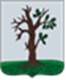 Российская ФедерацияБРЯНСКАЯ ОБЛАСТЬСОВЕТ НАРОДНЫХ ДЕПУТАТОВ СТАРОДУБСКОГО МУНИЦИПАЛЬНОГО ОКРУГАРЕШЕНИЕот   22.03.2022г. №209 г. СтародубО признании утратившим силу решение Совета народных депутатов от  08.12.2021г. № 176 «Об установлении льгот руководителям органов территориального общественного самоуправления Стародубского муниципального округа Брянской областиРуководствуясь Федеральным законом от 06.10.2003 N 131-ФЗ "Об общих принципах организации местного самоуправления в Российской Федерации", статьей  136 Бюджетного кодекса Российской Федерации" от 31.07.1998 N145-ФЗ (ред. от 09.03.2022), Уставом Стародубского муниципального округа Брянской области,  принятого решением Совета народных депутатов Стародубского муниципального  округа Брянской области  №55 от 24.12.2020г.,  Совет народных  депутатов Стародубского муниципального округа Брянской области  решил:	1. Признать утратившим силу  решение Совета народных депутатов от  08.12.2021г. № 176 « Об установлении льгот руководителям органов территориального общественного самоуправления Стародубского муниципального округа Брянской области» с момента его издания.2.Настоящее решение вступает в силу с момента его официального опубликования и распространяется на правоотношения, возникшие с 01.01.2022г.Глава Стародубского муниципального округа                                                                    Н.Н. Тамилин